МЕЖДУНАРОДНЫЙ СОЮЗ ИСПОЛНИТЕЛЕЙ И ХОРЕОГРАФОВ СТЕП-ТАНЦАМЕЖДУНАРОДНЫЙ ЦЕНТР СОВРЕМЕННОГО ТАНЦА «ВОРТЭКС»приглашают  Вас принять участиев  ФЕСТИВАЛЕ  «СТЕП-МАРАФОН 2021» г.Москва                                                                         6-7 марта 2021 г .ЦЕЛИ ФЕСТИВАЛЯ:                                      Популяризация степ-танца, расширение круга любителей степа среди детей и молодежи. Творческий обмен знаниями между профессиональными и самодеятельными танцорами степа.Создание условий для технического и творческого роста  исполнителей и хореографов степ-танца.Продвижение на Российские и Международные фестивали – конкурсы одаренных детей, талантливых исполнителей и хореографов степ-танца.Выявление наиболее ярких концертных номеров для привлечения в шоу-программы, в значимые культурно-массовые  мероприятия  и концерты, съёмки на ЦТВ. Практическая и методическая помощь руководителям творческих коллективов и педагогам школ степ-танца. Анализ проблем и тенденций  развития степ-танца как в нашей стране, так и за рубежом.Подведение итогов года и формирование перспективных планов развития степ-танца как жанра сценического, хореографического искусства.Расширение географии участников театрально-концертных мероприятий и образовательных программ  Международного союза исполнителей и хореографов степ-танца.ВРЕМЯ И МЕСТО ПРОВЕДЕНИЯ: Фестиваль проводится  6 марта 2021 года в Большом Концертном Зале  ДКиТ МАИ (Москва, ул.Дубосековская д.4А/1)16.30 – начало фестивального просмотраПо окончанию – Торжественное НАГРАЖДЕНИЕ и общий ФИНАЛ «ШИМ ШАМ» Стоимость билета на Фестиваль – 400 рублейВНИМАНИЕ !!!В целях соблюдения рекомендаций Роспотребнадзора и обеспечения мер безопасности, для всех участников мероприятия, в том числе сопровождающих лиц, наличие медицинских масок строго обязательно. Обязательно соблюдать социальную дистанцию в 1 м и не создавать массового скопления людей. ГРАФИК ПРОВЕДЕНИЯ:6 марта - Мастер-классы – Центр танца «ВОРТЭКС» - Москва, Ленинградское шоссе 58 стр.17 – 3 этаж 11:00 -12.00 -  Виктор Шустов  - средний  уровень12.30 – 13.30 – Алена Бурова «Бродвейский степ»14:00 – 15.00 – Тимофей Тимофеев  - продвинутый уровень14:00-15:00 – Виктор Шустов – «Класс для детей с 7 до 13 лет» Фестивальный просмотр " TAP MARATHON 2021 " – ДКиТ МАИ (ул.Дубосековская д.4А/1)15.00- регистрация, проба сцены16.30- выступление, зарегистрированных участников и коллективов;По окончанию – Торжественное НАГРАЖДЕНИЕ и общий ФИНАЛ «ШИМ ШАМ» 7 марта - Мастер-классы-  Центр танца «ВОРТЭКС» - Ленинградское шоссе 58 стр.17 – 3 этаж12:00 -13.00 -  Виктор Шустов  - средний  уровень13.30– 14.30 – Алена Бурова «Бродвейский степ»15:00 – 16.00 – Тимофей Тимофеев  - продвинутый уровень 15:00-16:00 - Виктор Шустов – «Класс для детей с 7 до 13 лет»18.00 – Центр танца «ВОРТЭКС» - Ленинградское шоссе 58 стр.17 – 3 этаж «Театральный зал»"TAP&JAZZ Club” - Jam session под живой джазовый оркестр и вручение сертификатов о                   прохождении Мастер-классов (вход 300 рублей)  УЧАСТНИКИ ФЕСТИВАЛЯ:Коллективы и школы русской чечётки , американского и ирландского степ - танца.К участию в фестивале допускаются любой исполнитель или коллектив, независимо от уровня исполнительского мастерства и принадлежности к той или иной организации.    УСЛОВИЯ УЧАСТИЯ:Для участия в фестивале коллективам и исполнителям необходимо: Заполнить и подать  заявку (приложение №1)оплатить регистрационный взнос:           для солистов, дуэтов и трио - 900 рублей с человека         для малых групп (4 - 7 человек) - 700 рублей с человека         для коллективов (от 8 и более человек) – 500 рублей с человека За участие во второй  и последующих  номинациях  взнос составит  дополнительно   -  200 рублей с исполнителя (за каждую номинацию)Музыкальный материал (фонограмма) предоставляется на USB (флэш-накопитель) Мини диск, DVD, телефоны и иные приборы с подключением через Bluetooth  и любые другие аудио форматы НЕ ПРИНИМАЮТСЯ. При музыкальном аккомпанементе в исполнении оркестра народных инструментов, ансамбля, солистов и др., просьба сообщить в оргкомитет заранее (указать в заявке) о количестве человек и техническом райдере обеспечения звучания и расположения на сценеЗарегистрированные коллективы или участники получают билеты на фестиваль без оплаты в соответствии с суммой регистрационного взноса.Оплата наличными в день регистрации или перечислением на р/с Центра «ВОРТЭКС» по предварительным заявкам; командировочные расходы за счет направляющей стороныОбщее время участия не более 25 мин.НОМИНАЦИИ:«Концертный номер», «Хореографическая миниатюра», «Танцевальное шоу». ВОЗРАСТНЫЕ ГРУППЫ:                     1 группа-до11 лет; 2 группа - 12-15 лет; 3 группа-16 и старше,4 группа – смешанная.КАТЕГОРИИ:       Соло, дуэт, трио; малые групп; хореографические  ансамбли, танцевально-спортивные группы. ЭКСПЕРТНЫЙ СОВЕТ ФЕСТИВАЛЯ:Профессиональные исполнители степ - танца, ведущие педагоги – хореографы России: АЛЕНА БУРОВАВИКТОР ШУСТОВТИМОФЕЙ ТИМОФЕЕВНАГРАЖДЕНИЕ:Экспертный совет фестиваля оценивает выступление каждого коллектива и исполнителя. Орг.комитет  учреждает памятные призы и награды из фестивального фонда.      Наиболее яркое выступление будет отмечено специальным призом.Все участники фестиваля получат памятные сертификаты и подарки.Особо отмеченные экспертным советом коллективы  и исполнители получат от Орг.комитета приглашение на Гала-концерт -  «МЕЖДУНАРОДНЫЙ ДЕНЬ СТЕПА»,  который состоится в Москве 25 мая 2021 года в Московском Международном Доме Музыки. В концерте примут участие лучшие коллективы и степисты  России,    а также  солисты степ-шоу "VORTEX".  Все мастер - классы проходятв Международном центре современного танца " ВОРТЭКС "Адрес : Ленинградское шоссе 58 , стр. 17. 3 этажСтоимость мастер-классов:1 урок - 700 р2 урока  - 1300 р 3 урока -1950р.4 урока  - 2600 р.5 уроков – 3150 р.6 уроков – 3800 р. !!! РУКОВОДИТЕЛЯМ КОЛЛЕКТИВОВ ОТ 10 ЧЕЛОВЕК -  бесплатное посещение уроков Приложение №1Программа  выступления и порядок номеров хореографического коллективаНазвание коллектива (как писать в дипломе): __________________________________________________________________________________________________________________________________________________________________________ФИО руководителя коллектива (кого писать в диплом):__________________________________________________________________________________________________________________________Город:_________________________________конт.телефон_________________________________E-Mail____________________________________________________________________________ОБЩЕЕ КОЛИЧЕСТВО УЧАСТНИКОВ  __________________________ /для получения памятных дипломов/заявку на участие желательно присылать по электронной почтена e-mail: mail@vortexdance.com уточнить получение анкеты по телефону:моб.+7-916-964-09-16  Ольга Николаевна Тимофеева – координатор фестиваля +7 495-459-98-42  администрация Центра «ВОРТЭКС»Заявки принимаются по электронному адресу:mail@vortexdance.com+7(495) 459-98-42№      название номераноминациягруппапродолжи-тельностьк-во человек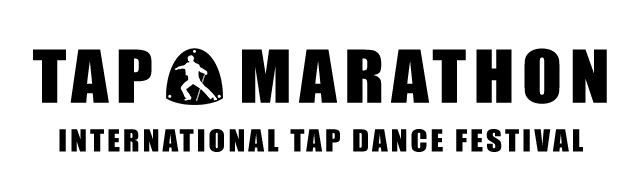 